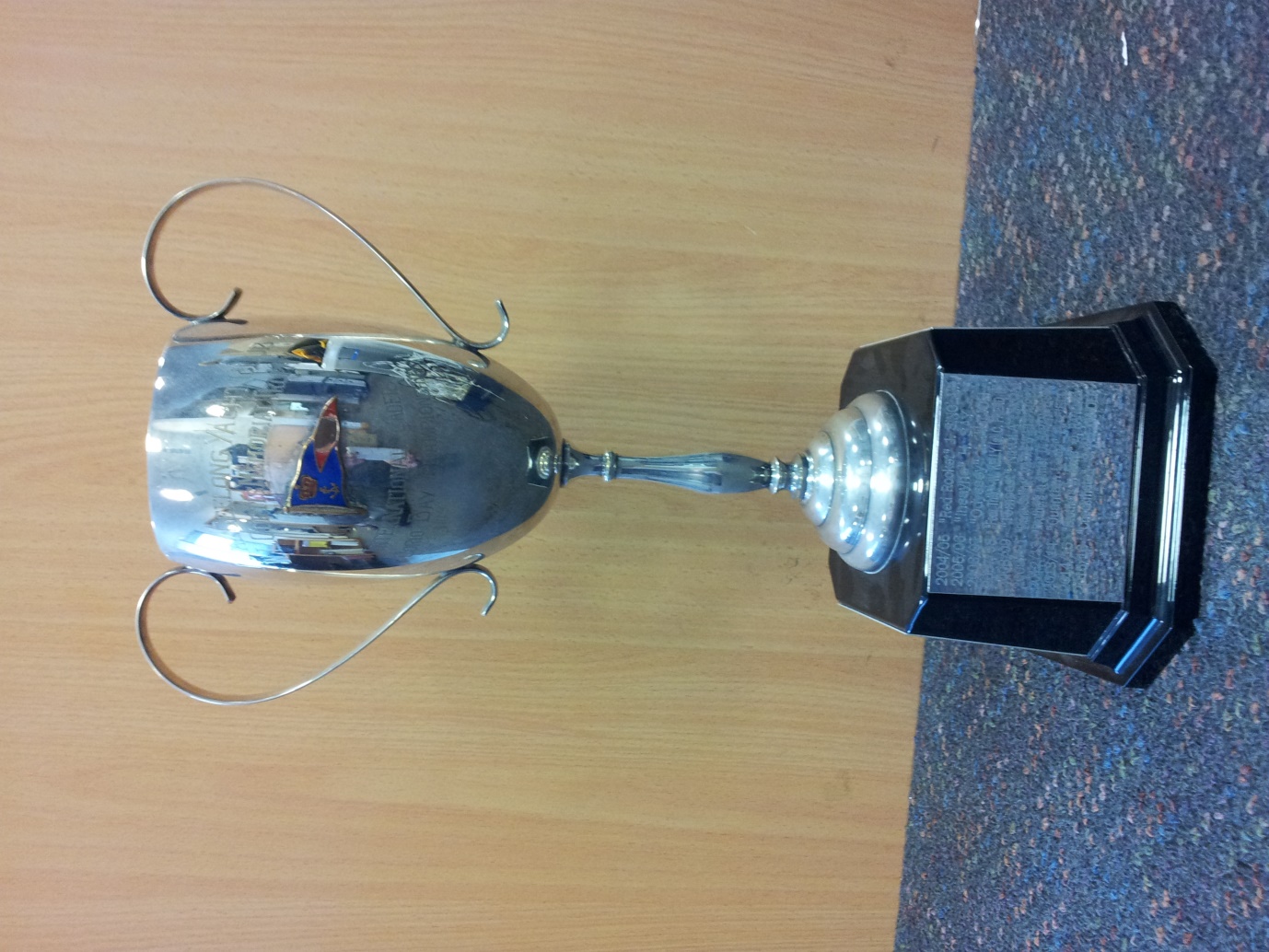 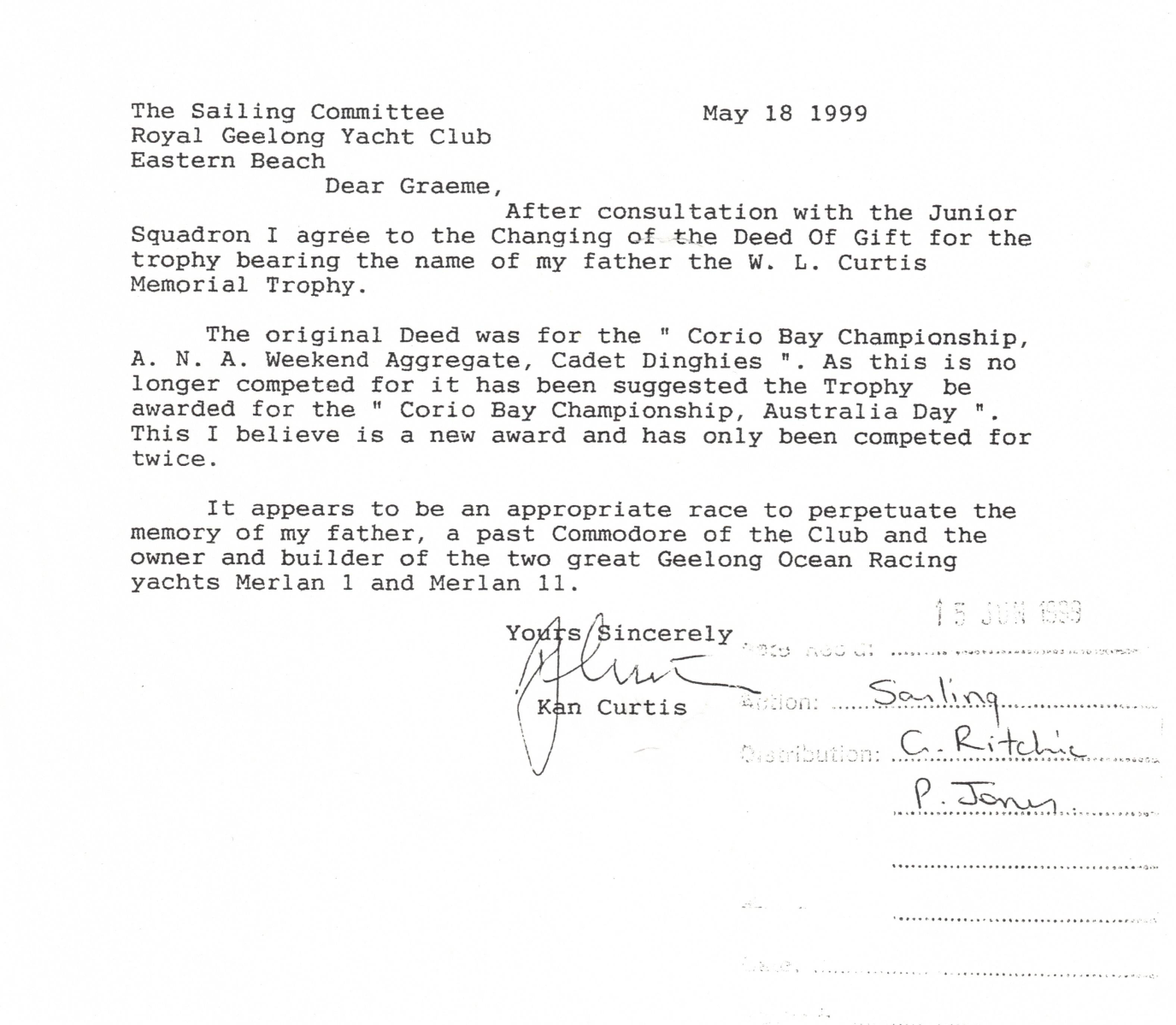 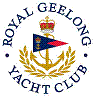 Royal Geelong Yacht Club Inc.Est 1859Trophy Deed of Gift.Trophy Deed of Gift.Trophy:W. L. Curtis Memorial CupPresented by:Curtis FamilyDate:1963For:Cadet Class: Corio Bay Championship:A. N. A. Weekend RegattaRemarks / RevisionsLance Curtis was a Commodore and builder of Merlan I & II. Merlan was the first Geelong boat to participate in the Sydney Hobart RaceClick here for a List the RecipientsClick here for a List the Recipients